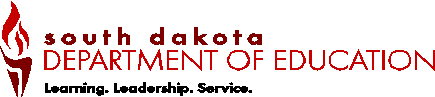 SD Career Readiness Skills for All CTE ClustersDescription:A career ready person capitalizes on personal strengths, talents, education and experiences to bring value to the workplace and the community through his / her performance, skill, diligence, ethics and responsible behavior.   These career readiness standards are essential skills vital to all careers.   As students progress through their program of study in CTE and academic courses teachers should seek ways to incorporate these standards into all courses to help students develop these soft skills to be college, career, and workforce ready. The career readiness standards: Can be incorporated into all CTE clusters as appropriate (not a separate, standalone course)All standards are not required to be implemented by teachers in all courses (available to incorporate as appropriate)Course StandardsIndicator # CRS 1	Apply appropriate academic and technical skills	Academic skills and technical skills complement one another.  A career ready individual applies these skills in a strategic manner to accomplish workplace tasks.Notes:Indicator # CRS 2	Communicate effectively and appropriatelyExpressing ideas, providing instruction, informing others, sharing knowledge and providing customer service are critical in a career.Notes:Indicator # CRS 3	Contribute to the growth employee, employer, and community success	Career ready means more than attending to self-interest. It also means the ability to see the bigger picture of playing a role in the success of the employer and community through personal, civic and community actions.Notes:Indicator # CRS 4	Make sense of problems and perseveres in solving them	Recognizing and solving problems is a daily requirement of nearly every American worker and entrepreneur. From small technical issues, to group dynamics, to design of overall systems, opportunities abound for the career ready individual to solve problems in the workplace.
Notes: Indicator # CRS 5	Use critical thinking	Nearly all careers now require interaction with complex systems of technical components, complex dynamics of people or both. Many decisions are not simple and straightforward; rather, they require the ability to intelligently reason through and make complex decisions.Notes: Indicator # CRS 6	Demonstrate innovation and creativity	The 21st century workplace requires innovation through creative thinking. Successful individuals will be expected to generate and share new ideas.Notes: Indicator # CRS 7	Model ethical leadership and effective management	The ability to influence others relies on leadership. Today’s workplace provides greater transparency and accountability where the ability to ethically lead and manage is essential.Notes: Indicator # CRS 8	Works productively in teams and demonstrate cultural competency	Teams of individuals with diverse cultural backgrounds have become the new norm of operation in the global workplace. The career ready individual is prepared to collaborate with colleagues representing various backgrounds.Notes: Indicator # CRS 9	Utilizes technology	The career ready individual has an understanding of how to use technology and apply it successfully in the workplace. Advances in technology require individuals to quickly learn and use many tools and applications.Notes: Indicator # CRS 10	Manage personal career development	Managing a personal career includes exploration, preparation and participation. Each person is responsible for creating and maintaining their own college and career plan. Career management includes understanding and meeting the expectations for behavior and skills in the workplace.  Notes: Career ClusterAllCourse Coden/a Prerequisite(s)n/aCreditn/aProgram of Study and SequenceThese “soft skills” are vital for all clusters and should be incorporated to all CTE courses.  Student OrganizationAllCoordinating Work-Based LearningTours, Guest Speakers, Field Trips, Volunteer, Work-based LearningIndustry CertificationsNoneDual Credit or Dual Enrollmentn/aTeacher CertificationSee main course standards.ResourcesWebb LevelSub-indicatorIntegrated ContentThreeStrategic ThinkingCRS 1.1 Academic AttainmentDemonstrate proficiency in academic core standards (math, English/ Language Arts, Science, Social Sciences) Reads and comprehends written material in a variety of forms and levels of complexity.Completes secondary courses to meet high school graduation requirements.Assimilates and applies new learning, knowledge, and skills.ThreeStrategic ThinkingCRS 1.2 Technical Skill AttainmentIdentifies the training, education, and certification requirements for entrance and advancement in a chosen occupationCompletes a career and technical education program of study. (concentrator)Passes certification tests to qualify for licensure and/or industry certifications.ThreeStrategic ThinkingCRS 1.3 Strategic ThinkingPractices reasoning and systems-level thinking to deal with varied concepts and complexity.Analyzes elements of a problem situation to develop solutions.Uses acquired academic and technical skills to improve a situation or process.Seeks to enhance knowledge and skills through ongoing professional development.ThreeStrategic ThinkingCRS 1.4 Safety ProceduresUnderstands the importance of health, safety, human resource and environmental regulations for the classroom, lab, shop, and workplace. Applies safety knowledge. Uses safety equipment properly. Webb LevelSub-indicatorIntegrated ContentThreeStrategic ThinkingCRS 2.1 Speaking and ListeningAsks pertinent questions to acquire or confirm information.Demonstrates interpretation of verbal and non-verbal messages in a conversation.Converses with diverse individuals in an all-inclusive manner to foster positive relationships.Practices active and attentive listening skills.ThreeStrategic ThinkingCRS 2.2 WritingProduces clear and coherent written communication in which the development, organization and style are appropriate to task, purpose and audience.Composes focused written documents such as: agendas, audio-visuals, bibliographies, drafts, emails, forms, notes, oral presentations, reports and technical documents.Constructs a well-reasoned position, based on an openness to new information and ideas,  to support a theory or validate a point of view.ThreeStrategic ThinkingCRS 2.3 PresentationsPrepares presentations to provide information for specific purposes and audiences.Delivers presentations that sustain listeners' attention and interest.Uses technology appropriately to effectively present information.ThreeStrategic ThinkingCRS 2.4 Professional EtiquetteUses professional etiquette and observes social protocols when communicating.Practices appropriate use of social media in personal and professional environments.Uses proper word choice and tone when communicating to teachers, classmates, superiors, customers/clients and co-workers.ThreeStrategic ThinkingCRS 2.5 Customer ServiceEstablishes positive relationship with internal and external customers.Identifies and addresses customers’ needs and wants.Recommends appropriate products and services.Uses effective follow-up techniques to assure that the needs of customers/clients have been met.Webb LevelSub-indicatorIntegrated ContentThreeStrategic ThinkingCRS 3.1 Personal Responsibility Takes responsibility for individual and shared group work tasks.Models behaviors that demonstrate reliability, dependability and commitment to the organization.Pursues results with personal energy and drive to completion.ThreeStrategic ThinkingCRS 3.2 Meets ExpectationsArrives on time to work, class, appointments or meetings, adequately prepared and appropriately dressed.Complies with policies, norms/culture, procedures and protocols.Exhibits professional etiquette in all interactions.CRS 3.3 Civic Responsibility and ServiceParticipates in leadership and teamwork opportunities available through professional organizations and community groups/boards/committees.Engages in local government.Demonstrates a respect for laws and regulations and those who enforce them.Webb LevelSub-indicatorIntegrated ContentFourExtended ThinkingCRS 4.1 PerceptivenessAccurately defines a problem or issue.Recognizes factors, constraints, goals and relationships in a problem situation.Identifies irregularities in processes and environments and seeks to understand their cause.FourExtended ThinkingCRS 4.2 Problem SolvingPresents multiple solutions to the problem based on evidence and insights.Evaluates solutions and determines the potential value toward solving the problem.Employs critical thinking skills independently and in teams to solve problems and make decisions.ThreeStrategic ThinkingCRS  4.3 Perseverance/ Work EthicEstablishes and executes plans to completion even when faced with setbacks.Requires minimal supervision to successfully complete tasks on schedule.Prioritizes tasks to ensure progress toward stated objectives. Presents a professional attitude and mindset in the classroom and workplace. Adapts to change and demonstrates agility.Webb LevelSub-indicatorIntegrated ContentThreeStrategic ThinkingCRS 5.1 Critical ThinkingDemonstrates the ability to reason critically and systematically.Uses reason and logic to evaluate situations from multiple perspectives.Critiques possible solutions using valid research, historical context and balanced judgment.Recognizes and makes use of systems and relationships including interdependent cause-and-effect analysis and feedback.FourExtended ThinkingCRS 5.2 Decision MakingConducts research, gathers input and analyzes information necessary for decision-making.Develops and prioritizes possible solutions with supporting rationale.Determines a course of action with the greatest perceived potential for success while considering its impact on others.ThreeStrategic ThinkingCRS  5.3 AdaptabilityDemonstrates a willingness to learn new knowledge and skills.Considers multiple and diverse points of view.Manages multiple tasks and priorities.Exhibits the ability to focus, prioritize, organize and handle ambiguity.Webb LevelSub-indicatorIntegrated ContentThreeStrategic ThinkingCRS 6.1 CreativityUses information, knowledge and experience to generate original ideas and challenge assumptions.Initiates brainstorming to generate ideas to solve problems or maximize opportunities.Appreciates new and creative ideas of others.Knows when to curb the creative process and begin implementation.ThreeStrategic ThinkingCRS 6.2 InnovationSearches for new ways to improve the efficiency of existing processes.Determines the feasibility of improvements for ideas and concepts.Accepts and incorporates constructive criticism into proposals for innovation.Takes informed risks to introduce innovation while understanding the limits of authority.Webb LevelSub-indicatorIntegrated ContentThreeStrategic ThinkingCRS 7.1 LeadershipEmploys organizational development skills to foster positive working relationships and accomplish goals.Enlists the support of others to accomplish a goal.Models the positive attributes of effective leaders (e.g. self awareness, self-regulation, motivation, empathy and social skills).ThreeStrategic ThinkingCRS 7.2 EthicsConsiders the ethical implications of decisions and actions and their impact on personal reputation and credibility.Recognizes personal and long-term workplace consequences of unethical or illegal behaviors.Practices ethical behavior at all times and complies with code of conduct.ThreeStrategic ThinkingCRS 7.3 ManagementDifferentiates between leadership and management.Determines the objectives, parameters and deadlines involved in managing a project prior to beginning work.Develops personal management skills to function effectively and efficiently.Webb LevelSub-indicatorIntegrated ContentThreeStrategic ThinkingCRS 8.1 TeamworkBuilds consensus within a team to accomplish results.Contributes to team-oriented projects and assignments.Engages team members and utilizes individual talents and skills.ThreeStrategic ThinkingCRS 8.2 Conflict ResolutionAnticipates potential sources of conflict and employs conflict resolution skills to facilitate solutions.Disagrees with a team member without causing personal offense.Negotiates with conflicting parties to agree on a reasonable and mutually acceptable solution.ThreeStrategic ThinkingCRS  8.3 Social and Cultural CompetenceGives and earns respect by interacting positively with people of different backgrounds, experiences and beliefs.Uses awareness of all cultures and languages to effectively communicate with co-workers, classmates, and customers/clients.Webb LevelSub-indicatorIntegrated ContentThreeStrategic ThinkingCRS 9.1 Data Gathering, Access, and ManagementUses various methods to search for valid, relevant data to complete workplace tasks.Evaluates Internet resources for reliability and validity.Develops and uses a consistent approach for managing data.ThreeStrategic ThinkingCRS 9.2 Tools and ApplicationsUses the appropriate technology tools for conveying information, solving problems and expediting processes.Demonstrates the technology skills needed for a chosen cluster.Identifies the value of technology tools and applications.ThreeStrategic ThinkingCRS  9.3 Technology EthicsUnderstands the ethical uses of information and technology related to privacy, intellectual property, and workplace issues.Uses computer and internet protocols that ensure cyber security and confidentiality of private information.Webb LevelSub-indicatorIntegrated ContentThreeStrategic ThinkingCRS 10.1 PlanningIdentifies opportunities in one or more career pathways that aligns with personal interests and aptitudes.Develops career goals and objectives.Develops a personal education and career plan to meet goals and objectives.ThreeStrategic ThinkingCRS 10.2  Employment/ Education SeekingUses multiple resources, including personal and professional networks, to locate job and/or educational opportunities.Researches information about a prospective employers to successfully complete an application.Uses professional digital media to create a personal brand.Markets self effectively to potential employers and institutions.ThreeStrategic ThinkingCRS  10.3 Resumes, Portfolios, and InterviewsPrepares a professional résumé appropriate for each situation.Produces a record of education and work experiences, licenses, certifications and projects/products to include in a portfolio.Presents a professional image appropriate for the job interview.Communicates experiences, knowledge and skills identified in the résumé and portfolio when interviewing.ThreeStrategic ThinkingCRS  10.4 Professional DevelopmentIdentifies opportunities for career advancement.Uses resources to develop goals that address training, education and self-improvement issues.ThreeStrategic ThinkingCRS  10.5 EntrepreneurshipUnderstands the knowledge and skills required of an entrepreneur.Describes the opportunities for entrepreneurship in a given cluster.Weighs the opportunities, benefits and risks of entrepreneurship versus employment.